XM310V300-1405-32X32-S-V1_01接口说明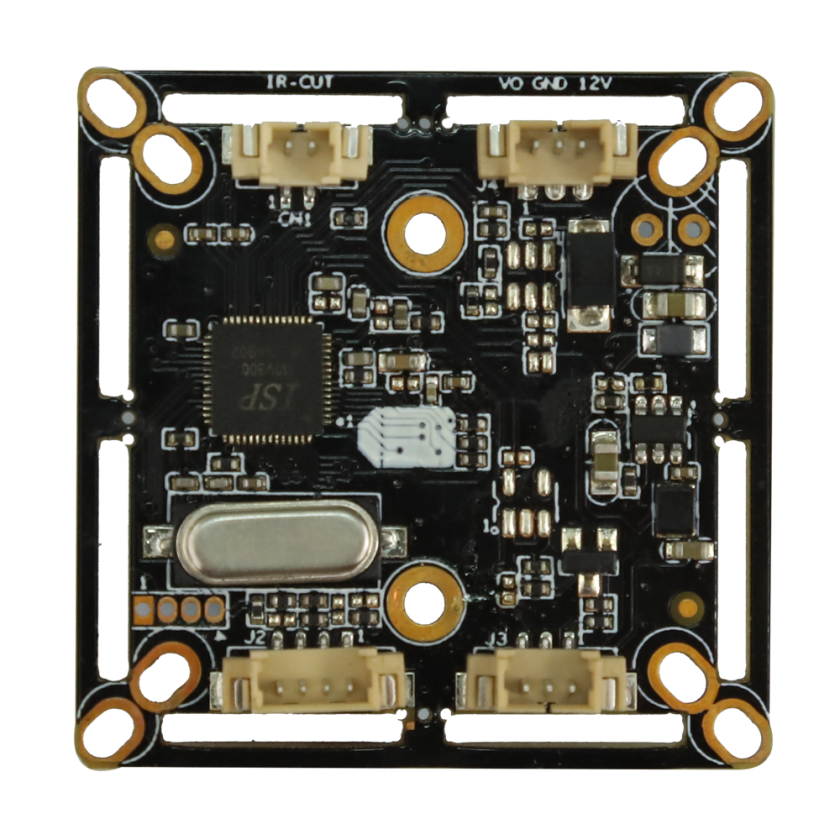 、详细定义位号接口详细编号接口定义实现功能J21GND地J22+3.3V3.3V输入电源J23MODE_N/PN/P制式转换J24ADC2VINCN11DRIOUT1IRCUT接口CN12DRIOUT2IRCUT接口J31ADC1VINRed_CTRLJ32GND地J33NC空的J41CVBSVideo outJ42GND地J43+12V12V电源输入